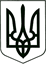 УКРАЇНАПрилуцька міська радаЧернігівська областьУправління освіти Про організацію харчування та дотримання вимог адаптивногокарантину у закладах загальноїсередньої освіти07-08 вересня 2020 року заступник  міського голови з питань діяльності виконавчих органів ради Шкуренко Т.М., в.о. начальника управління освіти Колошко О.П., директор КП КШХ «Шкільний» Бублик Н.І. здійснили  об’їзд закладів загальної середньої освіти з метою перевірки стану організації  харчування та дотримання вимог адаптивного карантину. Під час об’їзду зверталася увага на дотримання санітарно-гігієнічних умов у харчоблоках, організацію харчування учнів по класах та додаткового харчування, чергування учителів, дотримання соціальної дистанції між учнями у їдальнях, наявність графіків харчування. Директорами закладів загальної середньої освіти №№ 5,9,10,12,14 (Бурлаку Н.О., Симоненко Н.П., Правосуд О.М., Пилипенко Т.В., Ященко Л.В.) на достатньому рівні   організоване харчування учнів та  дотриманням  умов адаптивного карантину. У їдальні ЗОШ І-ІІІ ступенів №13 імені Святителя Іоасафа Бєлгородського за адресою вул. Незалежності, 16, на момент перевірки, були проблеми із прибиранням  обідньої зали. У їдальні цієї ж школи за адресою вул. Сорочинська, 36, учні не дотримувалися соціальної дистанції, був відсутній черговий учитель. У обох їдальнях відсутні графіки харчування учнів.     Виходячи з вищевикладеного, Н А К А З У Ю:Відмітити позитивний досвід директорів закладів загальної середньої освіти №№ 5,9,10,12,14 (Бурлаку Н.О., Симоненко Н.П., Правосуд О.М., Пилипенко Т.В., Ященко Л.В.) щодо організації харчування учнів в умовах адаптивного карантину.  Директору ЗОШ І-ІІІ ступенів №13 імені Святителя Іоасафа Бєлгородського Калюжному М.В.:Указати на не задовільний стан приміщення їдальні за адресою вул. Незалежності, 16, та на необхідність забезпечення порядку під час харчування учнів у їдальні за адресою вул. Сорочинська, 36. Ліквідувати виявлені недоліки до 11 вересня 2020 року.Контроль за виконанням наказу залишаю за собою.В.о. начальника управління освіти		                               О.П. КОЛОШКО8 серпня      2020 р.НАКАЗм. Прилуки№ 145        